NovemberBookbeat  							Froid Public LibraryThe Pie Social was a great success with many hunters as well as Froid folks attending. As always, a huge thank you goes to those who helped serve as well as all of the people who brought pies!! This fund raiser truly would not happen without all of you.Pageturners Book Club: We are currently reading Yellow Bird by Sierra Crane Murdoch. We will meet to discuss this book on Wednesday, October 26 at 11:00. Our next book is The Alice Network by Quinn. Hopa Mountain: Our fall books are here!  Included in this order are 3 board books: Hello Garage (with flaps and touch and feel pages), Baby Touch and Feel Animals, and Fire Engine No. 9. Also included in this order are An Elephant and Piggie Biggie (which has 5 Mo Willems stories) and We’re All Wonders by R.J. Palacio. All preschool children may come in and choose one of these books for free. Along with the books we also receive book marks for parents (or any adult). Right now I have: Self Care Techniques for Parents, Social and Emotional Learning with Your Child, Go Green When You Clean, and one with a recipe for homemade all-purpose cleaner. I will be closed November 22-24, have a Happy Thanksgiving!Froid Library Hours: 11 to 5:00 Tuesday, Wednesday and Thursday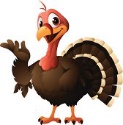 